透過實務的案例，針對社群行銷市場做詳細介紹，撰寫出企業的社群行銷規劃書藍圖、行銷目 標與 KPI 設定，讓您利用現有的網路社群平台，邁向成功的關鍵因素,以網路行銷作為行銷領域 中整個觀念及理論的一部分，將最新的專業術語融入傳統架構中，課程以易懂的說明來詳述如 何將傳統行銷結合網路行銷以發揮更大的功效。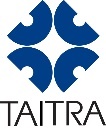 【時間】110年3月17日(三) 09:30~16:30 (共6小時)【地點】外貿協會高雄辦事處(民權一路28號5樓)【費用】新台幣3000元/人(含午餐、講義)          △3/10 (三)前報名享早鳥優惠$ 2,700元，同公司2人(含)以上報名優惠價$2,500元△【講師介紹】: 鄔竣清 (日本朝日調理器工業有限公司、財團法人紡織產業綜合研究所網路行銷顧問、桂盟國際股份有限公司、耐斯集團新日化、奇美集團 新視代、資訊工業策進會擔任網路行銷講師)報名請請至kh.taiwantrade.com.tw線上報名填妥下表回傳Fax：(07)336-3118e-mail:luka@taitra.org.tw 07-3363113#22 洪小姐課程大綱社群內容準備與動線規劃社群行銷完全攻略影像影響印象締造「轉換率」  目標族群 VS 內容 VS 頻率撰寫致勝的品牌故事破解社群廣告的迷失廣告目標設定與網路行為分析 廣告運用方法 如何讓你的廣告更具效益社群行銷 VS 口碑行銷達成口碑行銷的 KPI 指標 社群行銷運用方法 行銷廣告預算分配質化與量化衡量公司名稱(非公司派訓可不填)(非公司派訓可不填)(非公司派訓可不填)統一編號統一編號(非公司派訓可不填)(非公司派訓可不填)(非公司派訓可不填)公司名稱(非公司派訓可不填)(非公司派訓可不填)(非公司派訓可不填)E-mailE-mail參加者姓名參加者姓名職稱吃素v吃素v參加者姓名參加者姓名職稱吃素v□□□繳費金額現場繳費NT$3,000                 早鳥價1人報名NT$2,700團體價2人以上報名NT$2,500x     人=NT$           現場繳費NT$3,000                 早鳥價1人報名NT$2,700團體價2人以上報名NT$2,500x     人=NT$           現場繳費NT$3,000                 早鳥價1人報名NT$2,700團體價2人以上報名NT$2,500x     人=NT$           現場繳費NT$3,000                 早鳥價1人報名NT$2,700團體價2人以上報名NT$2,500x     人=NT$           現場繳費NT$3,000                 早鳥價1人報名NT$2,700團體價2人以上報名NT$2,500x     人=NT$           現場繳費NT$3,000                 早鳥價1人報名NT$2,700團體價2人以上報名NT$2,500x     人=NT$           現場繳費NT$3,000                 早鳥價1人報名NT$2,700團體價2人以上報名NT$2,500x     人=NT$           現場繳費NT$3,000                 早鳥價1人報名NT$2,700團體價2人以上報名NT$2,500x     人=NT$           繳費方式請事先繳費現場繳費恕不折扣郵政劃撥 (帳號：42142243，戶名：中華民國對外貿易發展協會高雄辦事處) 請於劃撥單上註明參加課程、公司名稱與參加者姓名，劃撥後傳真至07-336-3118。即期支票/匯票 (抬頭：財團法人中華民國對外貿易發展協會，掛號郵寄至：80251高雄市苓雅區民權一路28號4樓外貿協會高雄辦事處洪小姐收)信用卡付款： 卡別：□ Visa  □ Master  □ JCB金額: _______________      卡號:______________________________________有效日期: (月/年)_____________ 持卡人簽名 :_________________郵政劃撥 (帳號：42142243，戶名：中華民國對外貿易發展協會高雄辦事處) 請於劃撥單上註明參加課程、公司名稱與參加者姓名，劃撥後傳真至07-336-3118。即期支票/匯票 (抬頭：財團法人中華民國對外貿易發展協會，掛號郵寄至：80251高雄市苓雅區民權一路28號4樓外貿協會高雄辦事處洪小姐收)信用卡付款： 卡別：□ Visa  □ Master  □ JCB金額: _______________      卡號:______________________________________有效日期: (月/年)_____________ 持卡人簽名 :_________________郵政劃撥 (帳號：42142243，戶名：中華民國對外貿易發展協會高雄辦事處) 請於劃撥單上註明參加課程、公司名稱與參加者姓名，劃撥後傳真至07-336-3118。即期支票/匯票 (抬頭：財團法人中華民國對外貿易發展協會，掛號郵寄至：80251高雄市苓雅區民權一路28號4樓外貿協會高雄辦事處洪小姐收)信用卡付款： 卡別：□ Visa  □ Master  □ JCB金額: _______________      卡號:______________________________________有效日期: (月/年)_____________ 持卡人簽名 :_________________郵政劃撥 (帳號：42142243，戶名：中華民國對外貿易發展協會高雄辦事處) 請於劃撥單上註明參加課程、公司名稱與參加者姓名，劃撥後傳真至07-336-3118。即期支票/匯票 (抬頭：財團法人中華民國對外貿易發展協會，掛號郵寄至：80251高雄市苓雅區民權一路28號4樓外貿協會高雄辦事處洪小姐收)信用卡付款： 卡別：□ Visa  □ Master  □ JCB金額: _______________      卡號:______________________________________有效日期: (月/年)_____________ 持卡人簽名 :_________________郵政劃撥 (帳號：42142243，戶名：中華民國對外貿易發展協會高雄辦事處) 請於劃撥單上註明參加課程、公司名稱與參加者姓名，劃撥後傳真至07-336-3118。即期支票/匯票 (抬頭：財團法人中華民國對外貿易發展協會，掛號郵寄至：80251高雄市苓雅區民權一路28號4樓外貿協會高雄辦事處洪小姐收)信用卡付款： 卡別：□ Visa  □ Master  □ JCB金額: _______________      卡號:______________________________________有效日期: (月/年)_____________ 持卡人簽名 :_________________郵政劃撥 (帳號：42142243，戶名：中華民國對外貿易發展協會高雄辦事處) 請於劃撥單上註明參加課程、公司名稱與參加者姓名，劃撥後傳真至07-336-3118。即期支票/匯票 (抬頭：財團法人中華民國對外貿易發展協會，掛號郵寄至：80251高雄市苓雅區民權一路28號4樓外貿協會高雄辦事處洪小姐收)信用卡付款： 卡別：□ Visa  □ Master  □ JCB金額: _______________      卡號:______________________________________有效日期: (月/年)_____________ 持卡人簽名 :_________________郵政劃撥 (帳號：42142243，戶名：中華民國對外貿易發展協會高雄辦事處) 請於劃撥單上註明參加課程、公司名稱與參加者姓名，劃撥後傳真至07-336-3118。即期支票/匯票 (抬頭：財團法人中華民國對外貿易發展協會，掛號郵寄至：80251高雄市苓雅區民權一路28號4樓外貿協會高雄辦事處洪小姐收)信用卡付款： 卡別：□ Visa  □ Master  □ JCB金額: _______________      卡號:______________________________________有效日期: (月/年)_____________ 持卡人簽名 :_________________郵政劃撥 (帳號：42142243，戶名：中華民國對外貿易發展協會高雄辦事處) 請於劃撥單上註明參加課程、公司名稱與參加者姓名，劃撥後傳真至07-336-3118。即期支票/匯票 (抬頭：財團法人中華民國對外貿易發展協會，掛號郵寄至：80251高雄市苓雅區民權一路28號4樓外貿協會高雄辦事處洪小姐收)信用卡付款： 卡別：□ Visa  □ Master  □ JCB金額: _______________      卡號:______________________________________有效日期: (月/年)_____________ 持卡人簽名 :_________________